Lesbrief Reclame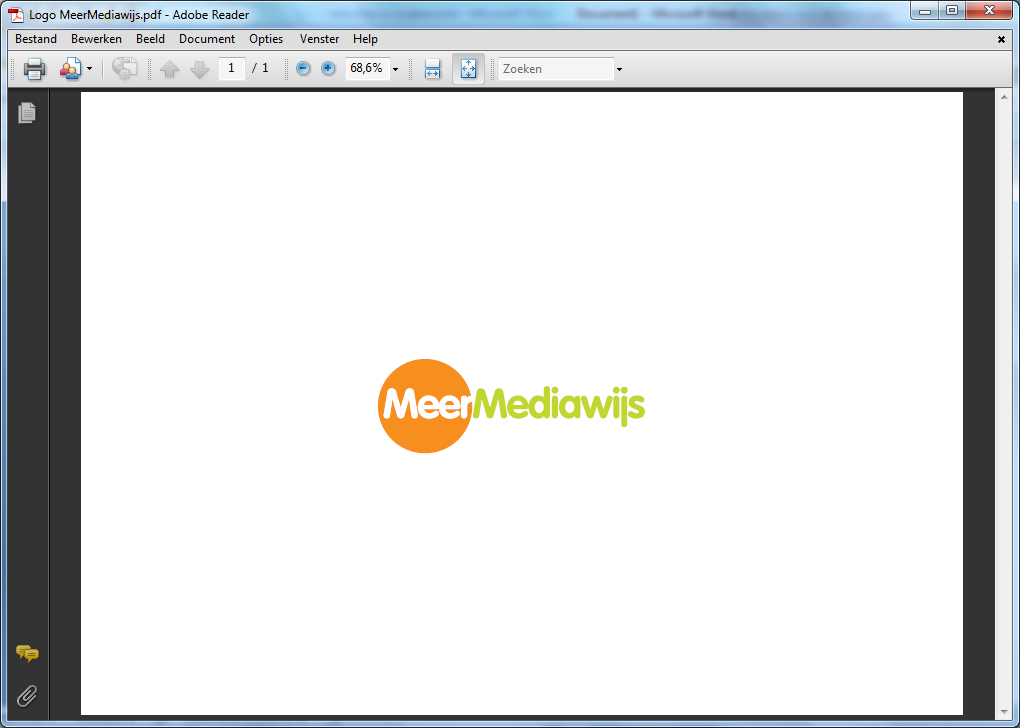 InleidingOf je thuis aan tafel zit,  het winkelen bent of naar school fietst, overal en altijd heb je met reclame te maken. Bedrijven proberen zo hun producten en diensten te verkopen. Zijn reclamemakers handig in het beïnvloeden van mensen?DoelstellingKinderen weten wat reclame is en waarom dit bestaat. Hoe reclame gemaakt wordt.DoelgroepLeerlingen groep 5-6  basisschoolBeschrijving les 1Wat is reclame.Merknamen. Logo’s raden. Kennen de kinderen alle logo’s?V.l.n.r.  Rij 1: Nike, Shell, Toyota, Mc. Donalds, Pringels, BolletjeRij 2: Wereld NatuurFonds, Albert Heijn, Disney, Mars, EftellingRij 3: Croky, Lelli Kelly, NS, M&MsRij 4: Plus, Kabouter Plop, Ola, Hello KittyVan welke merken kennen kinderen de reclame Ik laat enkele filmpjes zien. Kennen kinderen reclame al en het merk? Albert Heijn	Calvé pindakaasBespreek met elkaar de antwoorden.Hoe maken bedrijven reclame? Standaard: radio, t.v. krant en reclame foldersKennen kinderen meer manieren? Advertenties, billboards. Maar ook in Games en tijdens televisieprogramma’s en (sport-)sponsoring.Nog een manier om meer te verkopen: Gifts , kleine cadeautjes welke altijd zijn  ingepakt. Je weet nog niet welke je krijgt. Waarom zou dat zijn?Zelf maken kinderen  ook reclame.Merkkleding  en merk produkten.Kijk bij elkaar hoeveel merken je ziet. Kleding, tassen, pennen etc.Kinderen krijgen weer een reclame spot te zienGamma	voor wie is deze reclame bedoeld? Kinderen, ouders.  (Gamma wil dat kinderen bekend worden met het merk Gamma.)Vraag aan kinderenWie koopt er bij de gamma? Waarom geeft Gamma lego (speelgoed) weg?  Wat vind je daarvan?Wat denk jij? Vind je het belangrijk te weten wat reclame is?WaaromVolgende keer een paar advertenties  meenemen.TijdsplanningCa. 1 uurbenodigdheden en materialenbeamer, apparatuur, werkbladen. Beschrijving les 2We bekijken de advertenties die de kinderen hebben meegenomen. Wat valt op?Ze proberen allemaal aandacht te trekken, uitnodigend, veel kleuren.Nu gaan de kinderen zelf aan de slag: in groepjes van 4  gaan ze zelf reclame  maken.  Ze kunnen een advertentie maken door te tekenen, knippen en plakken. Maar ook  vertellen. Ze bedenken een slogan, tekst en slot voor ‘hun’produkt, wellicht zelfs een reclamespotje. De kinderen mogen hun reclame in de klas vertellen. Andere kinderen vertellen hoe zij dit vonden.Korte samenvatting wat de kinderen geleerd hebben.TijdsplanningCa. 1 uurbenodigdheden en materialen beamer, apparatuur, advertenties, scharen, lijm, papier bij voorkeur A3, stiften, potloden evt. overig versiermateriaal.Ingrid Luk Meermediawijs 